This school year, our school library media center will transition to an exciting new centralized K–12 resource management tool.  This tool will help our library media center work more efficiently while creating engaging and collaborative learning environments promoting and supporting student achievement.  The new system is called Destiny Library Manager (Destiny).  The implementation of Destiny will enable a stronger library media program-classroom connection and support the library media specialists’ role in helping students develop 21st century learning skills.  Throughout the school year our library media staff members will guide students in using the next-generation searching tool for today’s digital natives.  Destiny contains powerful tools to conduct research of print and digital resources.As our school community acclimates to this new resource, I look forward to a stronger library media program-classroom connection that will help our students increase their 21st century learning skills.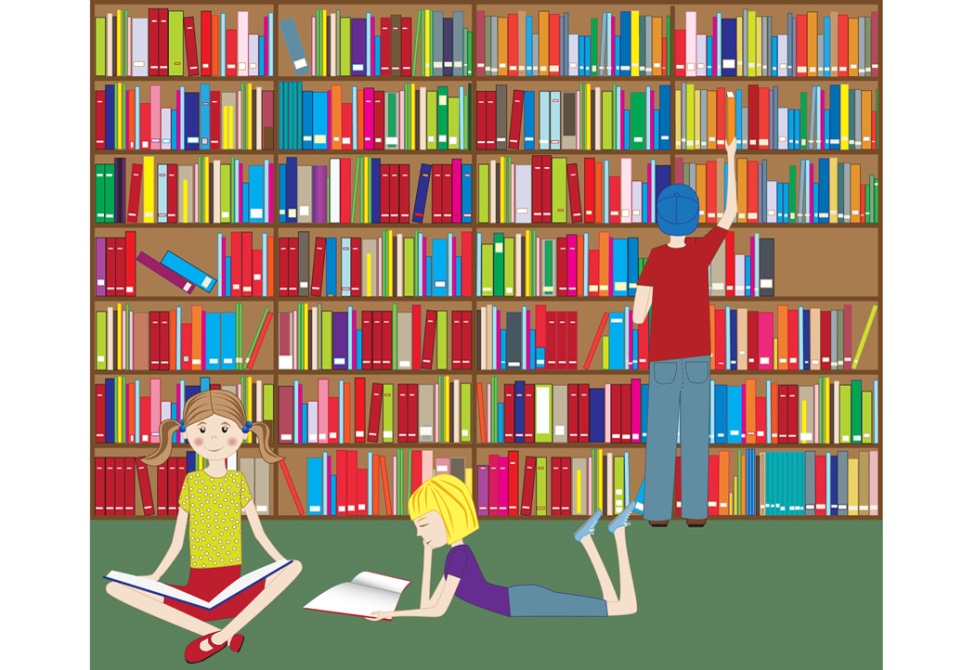 